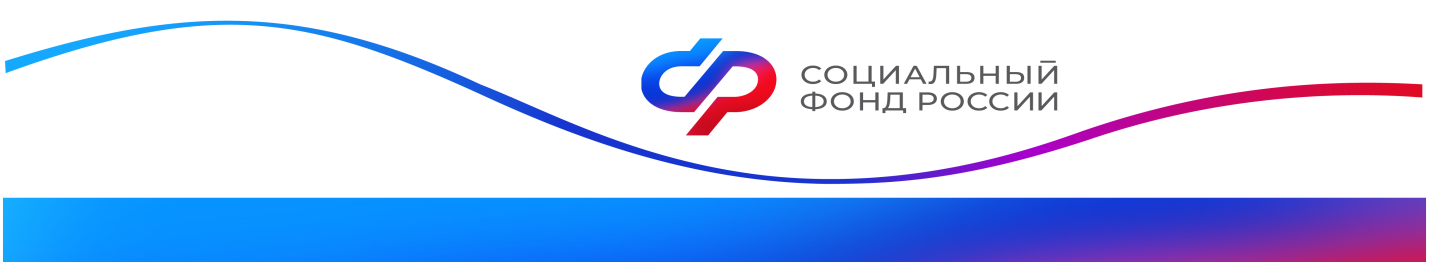 Более 3 тысяч калужских семей улучшили жилищные условия за счет материнского капиталаС начала года 3309  семей в Калужской области улучшили жилищные условия за счет средств материнского капитала.  Из них 865 семей использовали материнский капитал на прямую покупку жилья без привлечения кредитных средств. Еще почти 2,5 тысячи семей оформили приобретение жилья через кредитные организации. По заявлениям таких семей ОСФР по Калужской области перечислил в этом году почти 2 млрд руб. 

Покупка жилья – одно из самых популярных направлений использования материнского капитала. Семьи могут вступить в кооператив или взять кредит. Также предусмотрена возможность строительства дома на материнский капитал без использования кредитных средств.

Потратить деньги на улучшение жилищных условий можно, когда ребенку исполнится три года. Исключением является погашение основного долга или первоначального взноса по ипотеке. Средства в таком случае можно вложить сразу после рождения или усыновления ребенка.

Следует помнить, что для использования материнского капитала приобретаемое или строящееся на его средства жилье должно находиться в России.   ремонт не входит в перечень работ по улучшению жилищных условий, поэтому потратить на него материнский капитал не получится.

Программа государственной поддержки семей с детьми действует с 2007 года, за это время материнский капитал помог десяткам тысяч калужских  семей с детьми улучшить жилищные условия.Пресс-служба ОСФР по Калужской области 